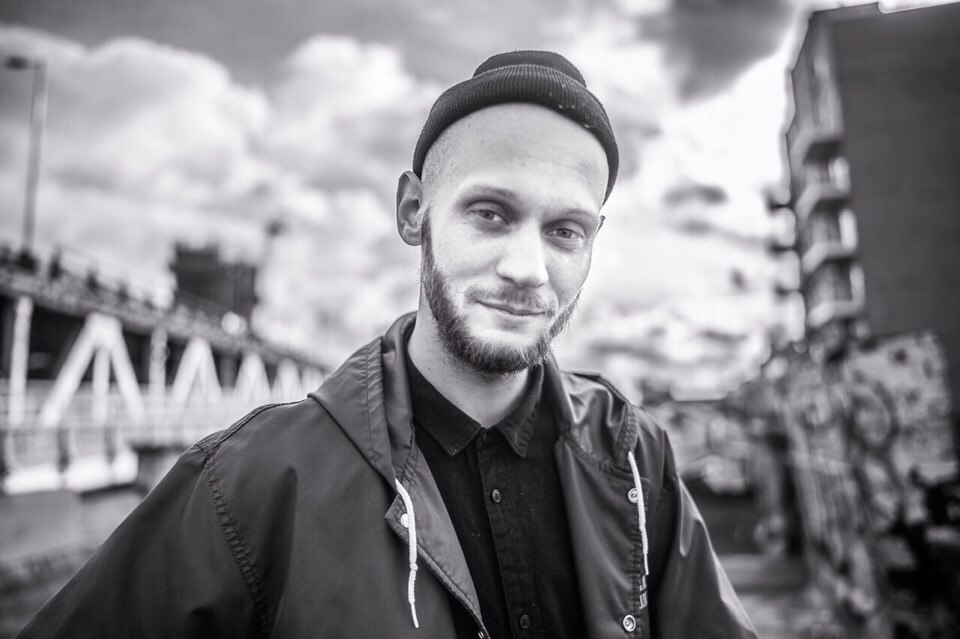 Маркевич Станислав Мужчина, 27 лет, родился 13 августа 1989+1 (347) 3011320wannabeahead@gmail.com — предпочитаемый способ связиПроживает: СШАГражданство: Россия, есть разрешение на работу: РоссияНе готов к переезду, не готов к командировкамЖелаемая должность и зарплатаЖелаемая должность и зарплатаЖелаемая должность и зарплатаЛингвист-переводчикАдминистративный персонал• Последовательный перевод• Синхронный переводЗанятость: частичная занятостьГрафик работы: удаленная работа
Желательное время в пути до работы: не имеет значенияЛингвист-переводчикАдминистративный персонал• Последовательный перевод• Синхронный переводЗанятость: частичная занятостьГрафик работы: удаленная работа
Желательное время в пути до работы: не имеет значенияЛингвист-переводчикАдминистративный персонал• Последовательный перевод• Синхронный переводЗанятость: частичная занятостьГрафик работы: удаленная работа
Желательное время в пути до работы: не имеет значенияОпыт работы —7 лет 1 месяцОпыт работы —7 лет 1 месяцОпыт работы —7 лет 1 месяцЯнварь 2014 — настоящее время
3 года 1 месяцhttp://agtc.ru/Москва, trans.agtc.ru/Внештатный переводчикВнештатный устный и письменный переводчик. Юридический перевод, литературный перевод, работа на переговорах. Работа в CAT "Memsource". Исполнение срочных и сверхсрочных заказов.Январь 2010 — настоящее время
7 лет 1 месяцИндивидуальное предпринимательство / частная практика / фрилансМоскваПереводчикРабота письменным и устным переводчиком. Тематики: юридическая, спорт, авто-мото, литературный перевод, музыка.Январь 2010 — настоящее время
7 лет 1 месяцKVM-designМосква, www.kvm-d.ru/ПереводчикПеревод сайтов различной направленности - медицинские компании, автозапчасти, туристические агентства и.т.д.Январь 2011 — Февраль 2014
3 года 2 месяцаБП "Лингвист"Москва, www.bplingvist.ru/Внештатный переводчикВнештатный устный и письменный переводчик. Работал на переговорах в ФМС (в том числе на переговорах главы ФМС и на крупных международных конференциях), в судах. Выполнял письменные переводы.ОбразованиеОбразованиеОбразованиеВысшееВысшееВысшее20112011Российский государственный социальный университет, МоскваФакультет иностранных языков, Перевод и переводоведениеКлючевые навыкиКлючевые навыкиКлючевые навыкиЗнание языковЗнание языковРусский — роднойАнглийский — свободно владеюНавыкиНавыкиУстный перевод  Перевод юридической документации  Перевод договоров  Ведение переписки на иностранном языке  Перевод  Последовательный перевод  перевод финансовой документации  Английский язык  Деловая переписка  Ведение переговоров  Пользователь ПК  Редактирование текстов на иностранном языке  Письменный перевод  Перевод художественной литературы  перевод статей  Работа в командеДополнительная информацияДополнительная информацияДополнительная информацияОбо мнеОбо мнеЗа годы переводческой деятельности я накопил богатый опыт: работал, к примеру, на переговорах с участием европейских послов, семинарах по парикмахерскому искусству и судебных заседаниях. 

В мою пользу говорят высокие темпы работы (разумеется, без потери качества), владение CAT (Memsource), хорошее понимание стилистики и постоянное желание учиться и расширять кругозор.

Сейчас я живу в Нью-Йорке, а значит, могу дополнительно консультироваться с носителями языка, чтобы избежать стилистических неточностей.